АДМИНИСТРАЦИЯ  ВЕСЬЕГОНСКОГОМУНИЦИПАЛЬНОГО ОКРУГАТВЕРСКОЙ  ОБЛАСТИПОСТАНОВЛЕНИЕг. Весьегонск29.12.2023                                                                                                                        № 683п о с т а н о в л я е т:Постановления Администрации Весьегонского муниципального округа Тверской области от 30.12.2022 № 610 «Об  утверждении муниципальной программы Весьегонского муниципального округа Тверской области «Развитие сфера транспорта и дорожной деятельности Весьегонского муниципального округа Тверской области» на 2023-2028 годы, от 14.04.2022 № 135 «О внесении изменений в постановление Администрации Весьегонского муниципального округа от 30.12.2022 № 610», от 08.06.2023  № 220 «О внесении изменений в постановление Администрации Весьегонского муниципального округа от 30.12.2022 № 610», от 06.10.2023  № 424 «О внесении изменений в постановление Администрации Весьегонского муниципального округа от 30.12.2022  № 610»,  признать утратившими силу.Обнародовать настоящее постановление на информационных стендах Весьегонского муниципального округа Тверской области и разместить его на официальном сайте Администрации Весьегонского муниципального округа Тверской области в информационно-телекоммуникационной сети Интернет.Настоящее постановление вступает в силу с 01.01.2024 года.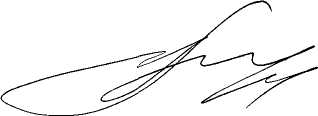 ГлаваВесьегонского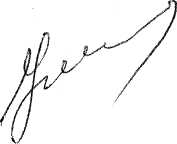 муниципального округа                                                                               А.В.ПашуковО признании утратившими силу постановлений Администрации Весьегонского муниципального округа Тверской области от 30.12.2022 № 610, от 14.04.2023 № 135, от  08.06.2023 №220, от 06.10.2023  № 424